Jedna, ali vrijedna! 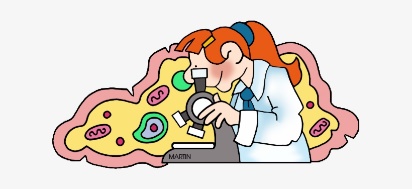 1. Promotrite slike koje prikazuju reakciju amebe na neke od podražaja te riješite zadatke. a)  Navedite naziv podražaja.b)  Opišite reakciju amebe na podražaj.I.  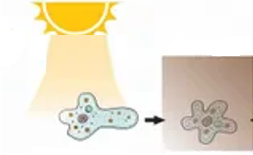 II. 
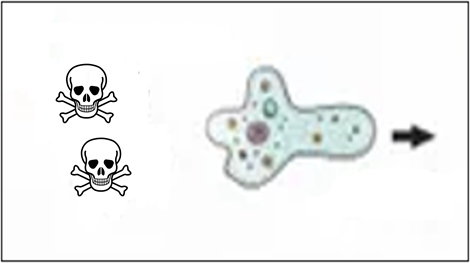 III. 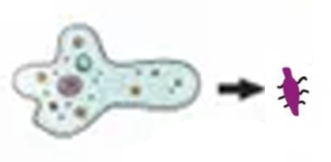 IV. 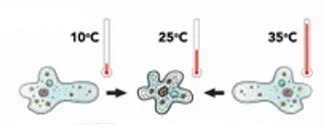 c) Koji dio stanice amebe je odgovoran za primanje podražaja?___________________________________________________d) Pripremite kratko izlaganje o vašoj temi.